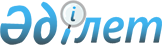 О внесении изменений в решение Экибастузского городского маслихата от 30 декабря 2021 года № 89/13 "О бюджете сельских округов, сел и поселков города Экибастуза на 2022 - 2024 годы"Решение Экибастузского городского маслихата Павлодарской области от 8 декабря 2022 года № 175/24
      Экибастузский городской маслихат РЕШИЛ:
      1. Внести в решение Экибастузского городского маслихата "О бюджете сельских округов, сел и поселков города Экибастузана 2022-2024 годы" от 30 декабря 2021 года № 89/13 (зарегистрировано в Реестре государственной регистрации нормативных правовых актов за № 162672) следующие изменения:
      1) пункт 1 указанного решения изложить в новой редакции:
       "1. Утвердить бюджет поселка Солнечный на 2022-2024 годы согласно приложениям 1, 2, 3 соответственно, в том числе на 2022 год в следующих объемах:
      1) доходы – 114 401 тысяча тенге, в том числе:
      налоговые поступления – 98 335 тысяч тенге;
      неналоговые поступления – 529 тысяч тенге;
      поступления от продажи основного капитала – равно нулю;
      поступления трансфертов – 15 537 тысяч тенге;
      2) затраты – 116 962 тысячи тенге;
      3) чистое бюджетное кредитование – равно нулю, в том числе: 
      бюджетные кредиты – равно нулю;
      погашение бюджетных кредитов – равно нулю;
      4) сальдо по операциям с финансовыми активами – равно нулю, в том числе: 
      приобретение финансовых активов – равно нулю;
      поступления от продажи финансовых активов государства – равно нулю;
      5) дефицит (профицит) бюджета – - 2 561 тысяча тенге;
      6) финансирование дефицита (использование профицита) бюджета – 2 561 тысяча тенге.";
      2) пункт 2 указанного решения изложить в новой редакции:
       "2. Утвердить бюджет поселка Шидерты на 2022-2024 годы согласно приложениям 4, 5, 6 соответственно, в том числе на 2022 год в следующих объемах: 
      1) доходы – 187 788 тысяч тенге, в том числе:
      налоговые поступления – 15 384 тысячи тенге;
      неналоговые поступления – 73 тысячи тенге;
      поступления от продажи основного капитала – равно нулю;
      поступления трансфертов – 172 331 тысяча тенге;
      2) затраты – 189 134 тысячи тенге;
      3) чистое бюджетное кредитование – равно нулю, в том числе: 
      бюджетные кредиты – равно нулю;
      погашение бюджетных кредитов – равно нулю;
      4) сальдо по операциям с финансовыми активами – равно нулю, в том числе: 
      приобретение финансовых активов – равно нулю;
      поступления от продажи финансовых активов государства – равно нулю;
      5) дефицит (профицит) бюджета – - 1 346 тысяч тенге; 
      6) финансирование дефицита (использование профицита) бюджета – 1 346 тысяч тенге.";
      3) пункт 3 указанного решения изложить в новой редакции:
       "3. Утвердить бюджет Аккольского сельского округа на 2022-2024 годы согласно приложениям 7, 8, 9 соответственно, в том числе на 2022 год в следующих объемах:
      1) доходы – 42 379 тысяч тенге, в том числе:
      налоговые поступления – 1 298 тысяч тенге;
      неналоговые поступления – равно нулю;
      поступления от продажи основного капитала – равно нулю;
      поступления трансфертов – 41 081 тысяча тенге;
      2) затраты – 42 727 тысяч тенге;
      3) чистое бюджетное кредитование – равно нулю, в том числе:
      бюджетные кредиты – равно нулю;
      погашение бюджетных кредитов – равно нулю;
      4) сальдо по операциям с финансовыми активами – равно нулю, в том числе:
      приобретение финансовых активов – равно нулю;
      поступления от продажи финансовых активов государства – равно нулю;
      5) дефицит (профицит) бюджета – - 348 тысяч тенге ; 
      6) финансирование дефицита (использование профицита) бюджета – 348 тысяч тенге.";
      4) пункт 4 указанного решения изложить в новой редакции:
       "4. Утвердить бюджет Байетского сельского округа на 2022-2024 годы согласно приложениям 10, 11, 12 соответственно, в том числе на 2022 год в следующих объемах:
      1) доходы – 30 983 тысячи тенге, в том числе:
      налоговые поступления – 5 127 тысяч тенге;
      неналоговые поступления – равно нулю;
      поступления от продажи основного капитала – равно нулю;
      поступления трансфертов – 25 856 тысяч тенге;
      2) затраты – 31 441 тысяча тенге;
      3) чистое бюджетное кредитование – равно нулю, в том числе: 
      бюджетные кредиты – равно нулю;
      погашение бюджетных кредитов – равно нулю;
      4) сальдо по операциям с финансовыми активами – равно нулю, в том числе: 
      приобретение финансовых активов – равно нулю;
      поступления от продажи финансовых активов государства – равно нулю;
      5) дефицит (профицит) бюджета – - 458 тысяч тенге; 
      6) финансирование дефицита (использование профицита) бюджета – 458 тысяч тенге.";
      5) пункт 5 указанного решения изложить в новой редакции:
       "5. Утвердить бюджет Железнодорожного сельского округа на 2022-2024 годы согласно приложениям 13, 14, 15 соответственно, в том числе на 2022 год в следующих объемах: 
      1) доходы – 42 383 тысячи тенге, в том числе:
      налоговые поступления – 5 078 тысяч тенге;
      неналоговые поступления – равно нулю;
      поступления от продажи основного капитала – равно нулю;
      поступления трансфертов – 37 305 тысяч тенге;
      2) затраты – 43 935 тысяч тенге;
      3) чистое бюджетное кредитование – равно нулю, в том числе: 
      бюджетные кредиты – равно нулю;
      погашение бюджетных кредитов – равно нулю;
      4) сальдо по операциям с финансовыми активами – равно нулю, в том числе: 
      приобретение финансовых активов – равно нулю;
      поступления от продажи финансовых активов государства – равно нулю;
      5) дефицит (профицит) бюджета – - 1 552 тысячи тенге; 
      6) финансирование дефицита (использование профицита) бюджета –1 552 тысячи тенге.";
      6) пункт 6 указанного решения изложить в новой редакции:
       "6. Утвердить бюджет Қояндинского сельского округа на 2022-2024 годы согласно приложениям 16, 17, 18 соответственно, в том числе на 2022 год в следующих объемах: 
      1) доходы – 51 321 тысяча тенге, в том числе:
      налоговые поступления – 2 329 тысяч тенге;
      неналоговые поступления – равно нулю;
      поступления от продажи основного капитала – равно нулю;
      поступления трансфертов – 48 992 тысячи тенге;
      2) затраты – 51 640 тысяч тенге;
      3) чистое бюджетное кредитование – равно нулю, в том числе: 
      бюджетные кредиты – равно нулю;
      погашение бюджетных кредитов – равно нулю;
      4) сальдо по операциям с финансовыми активами – равно нулю, в том числе: 
      приобретение финансовых активов – равно нулю;
      поступления от продажи финансовых активов государства – равно нулю;
      5) дефицит (профицит) бюджета – - 319 тысяч тенге; 
      6) финансирование дефицита (использование профицита) бюджета – 319 тысяч тенге."; 
      7) пункт 7 указанного решения изложить в новой редакции:
       "7. Утвердить бюджет Сарыкамысского сельского округа на 2022-2024 годы согласно приложениям 19, 20, 21 соответственно, в том числе на 2022 год в следующих объемах:
      1) доходы – 34 310 тысяч тенге, в том числе:
      налоговые поступления – 980 тысяч тенге;
      неналоговые поступления – равно нулю;
      поступления от продажи основного капитала – равно нулю;
      поступления трансфертов – 33 330 тысяч тенге;
      2) затраты – 34 495 тысяч тенге;
      3) чистое бюджетное кредитование – равно нулю, в том числе: 
      бюджетные кредиты – равно нулю;
      погашение бюджетных кредитов – равно нулю;
      4) сальдо по операциям с финансовыми активами – равно нулю, в том числе: 
      приобретение финансовых активов – равно нулю;
      поступления от продажи финансовых активов государства – равно нулю;
      5) дефицит (профицит) бюджета – - 185 тысяч тенге; 
      6) финансирование дефицита (использование профицита) бюджета – 185 тысяч тенге.";
      8) пункт 8 указанного решения изложить в новой редакции:
       "8. Утвердить бюджет Торт-Кудукского сельского округа на 2022-2024 годы согласно приложениям 22, 23, 24 соответственно, в том числе на 2022 год в следующих объемах: 
      1) доходы – 58 915 тысяч тенге, в том числе:
      налоговые поступления – 56 741 тысяча тенге;
      неналоговые поступления – 500 тысяч тенге;
      поступления от продажи основного капитала – равно нулю;
      поступления трансфертов – 1 674 тысячи тенге;
      2) затраты – 60 124 тысячи тенге;
      3) чистое бюджетное кредитование – равно нулю, в том числе: 
      бюджетные кредиты – равно нулю;
      погашение бюджетных кредитов – равно нулю;
      4) сальдо по операциям с финансовыми активами – равно нулю, в том числе: 
      приобретение финансовых активов – равно нулю;
      поступления от продажи финансовых активов государства – равно нулю;
      5) дефицит (профицит) бюджета – - 1 209 тысяч тенге; 
      6) финансирование дефицита (использование профицита) бюджета – 1 209 тысяч тенге.";
      9) пункт 9 указанного решения изложить в новой редакции:
       "9. Утвердить бюджет Экибастузского сельского округа на 2022-2024 годы согласно приложениям 25, 26, 27 соответственно, в том числе на 2022 год в следующих объемах:
      1) доходы – 55 279 тысяч тенге, в том числе:
      налоговые поступления – 1 172 тысячи тенге;
      неналоговые поступления – 5 тысяч тенге;
      поступления от продажи основного капитала – 811 тысяч тенге;
      поступления трансфертов – 53 291 тысяча тенге;
      2) затраты – 57 913 тысяч тенге;
      3) чистое бюджетное кредитование – равно нулю, в том числе: 
      бюджетные кредиты – равно нулю;
      погашение бюджетных кредитов – равно нулю;
      4) сальдо по операциям с финансовыми активами – равно нулю, в том числе: 
      приобретение финансовых активов – равно нулю;
      поступления от продажи финансовых активов государства – равно нулю;
      5) дефицит (профицит) бюджета – - 2 634 тысячи тенге; 
      6) финансирование дефицита (использование профицита) бюджета – 2 634 тысячи тенге.";
      10) пункт 10 указанного решения изложить в новой редакции:
       "10. Утвердить бюджет села имени академика Алькея Маргулана на 2022-2024 годы согласно приложениям 28, 29, 30 соответственно, в том числе на 2022 год в следующих объемах: 
      1) доходы – 35 756 тысяч тенге, в том числе:
      налоговые поступления – 3 930 тысяч тенге;
      неналоговые поступления – равно нулю;
      поступления от продажи основного капитала – равно нулю;
      поступления трансфертов – 31 826 тысяч тенге; 
      2) затраты – 36 562 тысячи тенге;
      3) чистое бюджетное кредитование – равно нулю, в том числе: 
      бюджетные кредиты – равно нулю;
      погашение бюджетных кредитов – равно нулю;
      4) сальдо по операциям с финансовыми активами – равно нулю, в том числе: 
      приобретение финансовых активов – равно нулю;
      поступления от продажи финансовых активов государства – равно нулю;
      5) дефицит (профицит) бюджета – - 806 тысяч тенге; 
      6) финансирование дефицита (использование профицита) бюджета – 806 тысяч тенге.";
      11) пункт 11 указанного решения изложить в новой редакции:
       "11. Утвердить бюджет села Шиқылдақ на 2022-2024 годы согласно приложениям 31, 32, 33 соответственно, в том числе на 2022 год в следующих объемах: 
      1) доходы – 41 813 тысяч тенге, в том числе:
      налоговые поступления – 1 703 тысячи тенге;
      неналоговые поступления – 100 тысяч тенге;
      поступления от продажи основного капитала – равно нулю;
      поступления трансфертов – 40 010 тысяч тенге; 
      2) затраты – 42 063 тысячи тенге;
      3) чистое бюджетное кредитование – равно нулю, в том числе: 
      бюджетные кредиты – равно нулю;
      погашение бюджетных кредитов – равно нулю;
      4) сальдо по операциям с финансовыми активами – равно нулю, в том числе: 
      приобретение финансовых активов – равно нулю;
      поступления от продажи финансовых активов государства – равно нулю;
      5) дефицит (профицит) бюджета – -250 тысяч тенге; 
      6) финансирование дефицита (использование профицита) бюджета – 250 тысяч тенге.".
      12) приложения 1, 4, 7, 10, 13, 16, 19, 22, 25, 28, 31,34 к указанному решению изложить в новой редакции согласно приложениям 1, 2, 3, 4, 5, 6, 7, 8, 9, 10, 11,12 к настоящему решению.
      2. Настоящее решение вводится в действие с 1 января 2022 года. Бюджет поселка Солнечный на 2022 год Бюджет поселка Шидерты на 2022 год Бюджет Аккольского сельского округа на 2022 год Бюджет Байетского сельского округа на 2022 год Бюджет Железнодорожного сельского округа на 2022 год Бюджет Қояндинского сельского округа на 2022 год Бюджет Сарыкамысского сельского округа на 2022 год Бюджет Торт-Кудукского сельского округа на 2022 год Бюджет Экибастузского сельского округа на 2022 год Бюджет села имени академика Алькея Маргулана на 2022 год Бюджет села Шиқылдақ на 2022 год Целевые трансферты, выделенные из вышестоящих бюджетов на 2022 год
					© 2012. РГП на ПХВ «Институт законодательства и правовой информации Республики Казахстан» Министерства юстиции Республики Казахстан
				
      Секретарь Экибастузского городского маслихата 

Б. Куспеков
Приложение
к решению Экибастузского
городского маслихата
от 8 декабря 2022 года
№ 175/24Приложение 1
к решению Экибастузского
городского маслихата
от 30 декабря 2021 года
№ 89/13
Категория
Категория
Категория
Сумма 
(тысяч тенге)
Класс
Класс
Наименование
Сумма 
(тысяч тенге)
Подкласс
Подкласс
Подкласс
Сумма 
(тысяч тенге)
1
2
3
4
4
5
1. Доходы
1. Доходы
114 401
1
Налоговые поступления
Налоговые поступления
98 335
01
Подоходный налог
Подоходный налог
7
2
Индивидуальный подоходный налог
Индивидуальный подоходный налог
7
04
Налоги на собственность
Налоги на собственность
98 328
1
Налоги на имущество
Налоги на имущество
323
3
Земельный налог
Земельный налог
30
4
Налог на транспортные средства
Налог на транспортные средства
11 553
05
Внутренние налоги на товары, работы и услуги
Внутренние налоги на товары, работы и услуги
86 422
3
Поступления за использование природных и других ресурсов
Поступления за использование природных и других ресурсов
86 422
2
Неналоговые поступления
Неналоговые поступления
529
01
Доходы от государственной собственности
Доходы от государственной собственности
529
5
Доходы от аренды имущества, находящегося в государственной собственности
Доходы от аренды имущества, находящегося в государственной собственности
529
3
Поступления от продажи основного капитала
Поступления от продажи основного капитала
0
4
Поступления трансфертов
Поступления трансфертов
15 537
02
Трансферты из вышестоящих органов государственного управления
Трансферты из вышестоящих органов государственного управления
15 537
3
Трансферты из районного (города областного значения) бюджета
Трансферты из районного (города областного значения) бюджета
15 537
Функциональная группа
Функциональная группа
Функциональная группа
Функциональная группа
Функциональная группа
Сумма (тысяч тенге)
Функциональная подгруппа
Функциональная подгруппа
Функциональная подгруппа
Функциональная подгруппа
Сумма (тысяч тенге)
Администратор бюджетных программ
Администратор бюджетных программ
Администратор бюджетных программ
Сумма (тысяч тенге)
Программа
Программа
Сумма (тысяч тенге)
Наименование
Сумма (тысяч тенге)
1
2
3
4
5
6
2. Затраты 
116 962
01
Государственные услуги общего характера
48 358
1
Представительные, исполнительные и другие органы, выполняющие общие функции государственного управления
48 358
124
Аппарат акима города районного значения, села, поселка, сельского округа
48 358
001
Услуги по обеспечению деятельности акима города районного значения, села, поселка, сельского округа
48 358
07
Жилищно-коммунальное хозяйство
43 461
3
Благоустройство населенных пунктов
43 461
124
Аппарат акима города районного значения, села, поселка, сельского округа
43 461
008
Освещение улиц в населенных пунктах
11 771
009
Обеспечение санитарии населенных пунктов
10 033
011
Благоустройство и озеленение населенных пунктов
21 657
08
Культура, спорт, туризм и информационное пространство
22 146
1
Деятельность в области культуры
22 146
124
Аппарат акима города районного значения, села, поселка, сельского округа
22 146
006
Поддержка культурно-досуговой работы на местном уровне
22 146
12
Транспорт и коммуникации
2 997
1
Автомобильный транспорт
2 997
124
Аппарат акима города районного значения, села, поселка, сельского округа
2 997
013
Обеспечение функционирования автомобильных дорог в городах районного значения, селах, поселках, сельских округах
2 997
3. Чистое бюджетное кредитование
0
Бюджетные кредиты
0
5
Погашение бюджетных кредитов
0
4. Сальдо по операциям с финансовыми активами
0
Приобретение финансовых активов
0
6
Поступления от продажи финансовых активов государства
0
5. Дефицит (профицит) бюджета
- 2 561
6. Финансирование дефицита (использование профицита) бюджета
2 561
1
2
3
4
5
6
8
Используемые остатки бюджетных средств
2 561
01
Остатки бюджетных средств
2 561
1
Свободные остатки бюджетных средств
2 561Приложение 2
к решению Экибастузского
городского маслихата
от 8 декабря 2022 года 
№ 175/24Приложение 4
к решению Экибастузского
городского маслихата
от 30 декабря 2021 года
№ 89/13
Категория
Категория
Категория
 Сумма (тысяч тенге)
Класс
Класс
Наименование
 Сумма (тысяч тенге)
Подкласс
Подкласс
Подкласс
 Сумма (тысяч тенге)
1
2
3
4
4
5
1. Доходы
1. Доходы
187 788
1
Налоговые поступления
Налоговые поступления
15 384
01
Подоходный налог
Подоходный налог
13
2
Индивидуальный подоходный налог
Индивидуальный подоходный налог
13
04
Налоги на собственность
Налоги на собственность
11 709
1
Налоги на имущество
Налоги на имущество
221
3
Земельный налог
Земельный налог
3 548
4
Налог на транспортные средства
Налог на транспортные средства
7 940
05
Внутренние налоги на товары, работы и услуги
Внутренние налоги на товары, работы и услуги
3 662
3
Поступления за использование природных и других ресурсов
Поступления за использование природных и других ресурсов
3 662
2
Неналоговые поступления
Неналоговые поступления
73
01
Доходы от государственной собственности
Доходы от государственной собственности
73
5
Доходы от аренды имущества, находящегося в государственной собственности
Доходы от аренды имущества, находящегося в государственной собственности
73
3
Поступления от продажи основного капитала
Поступления от продажи основного капитала
0
4
Поступления трансфертов
Поступления трансфертов
172 331
02
Трансферты из вышестоящих органов государственного управления
Трансферты из вышестоящих органов государственного управления
172 331
3
Трансферты из районного (города областного значения) бюджета
Трансферты из районного (города областного значения) бюджета
172 331
Функциональная группа
Функциональная группа
Функциональная группа
Функциональная группа
Функциональная группа
Сумма (тысяч тенге)
Функциональная подгруппа
Функциональная подгруппа
Функциональная подгруппа
Функциональная подгруппа
Сумма (тысяч тенге)
Администратор бюджетных программ
Администратор бюджетных программ
Администратор бюджетных программ
Сумма (тысяч тенге)
Программа
Программа
Сумма (тысяч тенге)
Наименование
Сумма (тысяч тенге)
1
2
3
4
5
6
2. Затраты 
189 134
01
Государственные услуги общего характера
44 536
1
Представительные, исполнительные и другие органы, выполняющие общие функции государственного управления
44 536
124
Аппарат акима города районного значения, села, поселка, сельского округа
44 536
001
Услуги по обеспечению деятельности акима города районного значения, села, поселка, сельского округа
44 536
07
Жилищно-коммунальное хозяйство
70 623
2
Коммунальное хозяйство
10 602
124
Аппарат акима города районного значения, села, поселка, сельского округа
10 602
014
Организация водоснабжения населенных пунктов
10 602
3
Благоустройство населенных пунктов
60 021
124
Аппарат акима города районного значения, села, поселка, сельского округа
60 021
008
Освещение улиц в населенных пунктах
14 752
011
Благоустройство и озеленение населенных пунктов
45 269
08
Культура, спорт, туризм и информационное пространство
21 730
1
Деятельность в области культуры
21 730
124
Аппарат акима города районного значения, села, поселка, сельского округа
21 730
006
Поддержка культурно-досуговой работы на местном уровне
21 730
12
Транспорт и коммуникации
52 243
1
Автомобильный транспорт
52 243
124
Аппарат акима города районного значения, села, поселка, сельского округа
52 243
013
Обеспечение функционирования автомобильных дорог в городах районного значения, селах, поселках, сельских округах
2 521
045
Капитальный и средний ремонт автомобильных
дорог в городах районного значения, селах, поселках, сельских округах
49 722
15
Трансферты
2
1
Трансферты
2
124
Аппарат акима города районного значения, села, поселка, сельского округа
2
1
2
3
4
5
6
048
Возврат неиспользованных (недоиспользованных) целевых трансфертов
2
3. Чистое бюджетное кредитование
0
Бюджетные кредиты
0
5
Погашение бюджетных кредитов
0
4. Сальдо по операциям с финансовыми активами
0
Приобретение финансовых активов
0
6
Поступления от продажи финансовых активов государства
0
5. Дефицит (профицит) бюджета
- 1 346
6. Финансирование дефицита (использование профицита) бюджета
1 346
8
Используемые остатки бюджетных средств
1 346
01
Остатки бюджетных средств
1 346
1
Свободные остатки бюджетных средств
1 346Приложение 3
к решению Экибастузского 
городского маслихата
от 8 декабря 2022 года 
№ 175/24Приложение 7
к решению Экибастузского
городского маслихата
от 30 декабря 2021 года
№ 89/13
Категория
Категория
Категория
 Сумма (тысяч тенге)
Класс
Класс
Наименование
 Сумма (тысяч тенге)
Подкласс
Подкласс
Подкласс
 Сумма (тысяч тенге)
1
2
3
4
4
5
1. Доходы
1. Доходы
42 379
1
Налоговые поступления
Налоговые поступления
1 298
01
Подоходный налог
Подоходный налог
218
2
Индивидуальный подоходный налог
Индивидуальный подоходный налог
218
04
Налоги на собственность
Налоги на собственность
1 070
1
Налоги на имущество
Налоги на имущество
53
3
Земельный налог
Земельный налог
7
4
Налог на транспортные средства
Налог на транспортные средства
 1 010
05
Внутренние налоги на товары, работы и услуги
Внутренние налоги на товары, работы и услуги
10
3
Поступления за использование природных и других ресурсов
Поступления за использование природных и других ресурсов
10
2
Неналоговые поступления
Неналоговые поступления
0
3
Поступления от продажи основного капитала
Поступления от продажи основного капитала
0
4
Поступления трансфертов
Поступления трансфертов
41 081
02
Трансферты из вышестоящих органов государственного управления
Трансферты из вышестоящих органов государственного управления
41 081
3
Трансферты из районного (города областного значения) бюджета
Трансферты из районного (города областного значения) бюджета
41 081
Функциональная группа
Функциональная группа
Функциональная группа
Функциональная группа
Функциональная группа
Сумма (тысяч тенге)
Функциональная подгруппа
Функциональная подгруппа
Функциональная подгруппа
Функциональная подгруппа
Сумма (тысяч тенге)
Администратор бюджетных программ
Администратор бюджетных программ
Администратор бюджетных программ
Сумма (тысяч тенге)
Программа
Программа
Сумма (тысяч тенге)
Наименование
Сумма (тысяч тенге)
1
2
3
4
5
6
2. Затраты 
42 727
01
Государственные услуги общего характера
29 005
1
Представительные, исполнительные и другие органы, выполняющие общие функции государственного управления
29 005
124
Аппарат акима города районного значения, села, поселка, сельского округа
29 005
001
Услуги по обеспечению деятельности акима города районного значения, села, поселка, сельского округа
29 005
07
Жилищно-коммунальное хозяйство
11 794
2
Коммунальное хозяйство
5 690
124
Аппарат акима города районного значения, села, поселка, сельского округа
5 690
014
Организация водоснабжения населенных пунктов
5 690
3
Благоустройство населенных пунктов
6 104
124
Аппарат акима города районного значения, села, поселка, сельского округа
6 104
008
Освещение улиц в населенных пунктах
2 839
009
Обеспечение санитарии населенных пунктов
3 000
011
Благоустройство и озеленение населенных пунктов
265
12
Транспорт и коммуникации
1 928
1
Автомобильный транспорт
1 928
124
Аппарат акима города районного значения, села, поселка, сельского округа
1 928
013
Обеспечение функционирования автомобильных дорог в городах районного значения, селах, поселках, сельских округах
1 928
3. Чистое бюджетное кредитование
0
Бюджетные кредиты
0
5
Погашение бюджетных кредитов
0
4. Сальдо по операциям с финансовыми активами
0
Приобретение финансовых активов
0
6
Поступления от продажи финансовых активов государства
0
5. Дефицит (профицит) бюджета
-348
6. Финансирование дефицита (использование профицита) бюджета
348
8
Используемые остатки бюджетных средств
348
01
Остатки бюджетных средств
348
1
2
3
4
5
6
1
Свободные остатки бюджетных средств
348Приложение 4
к решению Экибастузского 
городского маслихата
от 8 декабря 2022 года 
№ 175/24Приложение 10
к решению Экибастузского
городского маслихата
от 30 декабря 2021 года
№ 89/13
Категория
Категория
Категория
 Сумма (тысяч тенге)
Класс
Класс
Наименование
 Сумма (тысяч тенге)
Подкласс
Подкласс
Подкласс
 Сумма (тысяч тенге)
1
2
3
4
4
5
1. Доходы
1. Доходы
30 983
1
Налоговые поступления
Налоговые поступления
5 127
01
Подоходный налог
Подоходный налог
2 268
2
Индивидуальный подоходный налог
Индивидуальный подоходный налог
2 268
04
Налоги на собственность
Налоги на собственность
2 689
1
Налоги на имущество
Налоги на имущество
45
3
Земельный налог
Земельный налог
295
4
Налог на транспортные средства
Налог на транспортные средства
2 349
05
Внутренние налоги на товары, работы и услуги
Внутренние налоги на товары, работы и услуги
170
3
Поступления за использование природных и других ресурсов
Поступления за использование природных и других ресурсов
170
2
Неналоговые поступления
Неналоговые поступления
0
3
Поступления от продажи основного капитала
Поступления от продажи основного капитала
0
4
Поступления трансфертов
Поступления трансфертов
25 856
02
Трансферты из вышестоящих органов государственного управления
Трансферты из вышестоящих органов государственного управления
25 856
3
Трансферты из районного (города областного значения) бюджета
Трансферты из районного (города областного значения) бюджета
25 856
Функциональная группа
Функциональная группа
Функциональная группа
Функциональная группа
Функциональная группа
Сумма (тысяч тенге)
Функциональная подгруппа
Функциональная подгруппа
Функциональная подгруппа
Функциональная подгруппа
Сумма (тысяч тенге)
Администратор бюджетных программ
Администратор бюджетных программ
Администратор бюджетных программ
Сумма (тысяч тенге)
Программа
Программа
Сумма (тысяч тенге)
Наименование
Сумма (тысяч тенге)
1
2
3
4
5
6
2. Затраты 
31 441
01
Государственные услуги общего характера
28 100
1
Представительные, исполнительные и другие органы, выполняющие общие функции государственного управления
28 100
124
Аппарат акима города районного значения, села, поселка, сельского округа
28 100
001
Услуги по обеспечению деятельности акима города районного значения, села, поселка, сельского округа
28 100
07
Жилищно-коммунальное хозяйство
2 841
3
Благоустройство населенных пунктов
2 841
124
Аппарат акима города районного значения, села, поселка, сельского округа
2 841
008
Освещение улиц в населенных пунктах
1 776
009
Обеспечение санитарии населенных пунктов
1 065
12
Транспорт и коммуникации
500
1
Автомобильный транспорт
500
124
Аппарат акима города районного значения, села, поселка, сельского округа
500
013
Обеспечение функционирования автомобильных дорог в городах районного значения, селах, поселках, сельских округах
500
3. Чистое бюджетное кредитование
0
Бюджетные кредиты
0
5
Погашение бюджетных кредитов
0
4. Сальдо по операциям с финансовыми активами
0
Приобретение финансовых активов
0
6
Поступления от продажи финансовых активов государства
0
5. Дефицит (профицит) бюджета
- 458
6. Финансирование дефицита (использование профицита) бюджета
458
8
Используемые остатки бюджетных средств
458
01
Остатки бюджетных средств
458
1
Свободные остатки бюджетных средств
458Приложение 5
к решению Экибастузского 
городского маслихата
от 8 декабря 2022 года 
№ 175/24Приложение 13
к решению Экибастузского 
городского маслихата
от 30 декабря 2021 года
№ 89/13
Категория
Категория
Категория
 Сумма (тысяч тенге)
Класс
Класс
Наименование
 Сумма (тысяч тенге)
Подкласс
Подкласс
Подкласс
 Сумма (тысяч тенге)
1
2
3
4
4
5
1. Доходы
1. Доходы
42 383
1
Налоговые поступления
Налоговые поступления
5 078
01
Подоходный налог
Подоходный налог
0
2
Индивидуальный подоходный налог
Индивидуальный подоходный налог
0
04
Налоги на собственность
Налоги на собственность
3 713
1
Налоги на имущество
Налоги на имущество
93
3
Земельный налог
Земельный налог
749
4
Налог на транспортные средства
Налог на транспортные средства
2 871
05
Внутренние налоги на товары, работы и услуги
Внутренние налоги на товары, работы и услуги
1 365
3
Поступления за использование природных и других ресурсов
Поступления за использование природных и других ресурсов
1 365
2
Неналоговые поступления
Неналоговые поступления
0
3
Поступления от продажи основного капитала
Поступления от продажи основного капитала
0
4
Поступления трансфертов
Поступления трансфертов
37 305
02
Трансферты из вышестоящих органов государственного управления
Трансферты из вышестоящих органов государственного управления
37 305
3
Трансферты из районного (города областного значения) бюджета
Трансферты из районного (города областного значения) бюджета
37 305
Функциональная группа
Функциональная группа
Функциональная группа
Функциональная группа
Функциональная группа
Сумма (тысяч тенге)
Функциональная подгруппа
Функциональная подгруппа
Функциональная подгруппа
Функциональная подгруппа
Сумма (тысяч тенге)
Администратор бюджетных программ
Администратор бюджетных программ
Администратор бюджетных программ
Сумма (тысяч тенге)
Программа
Программа
Сумма (тысяч тенге)
Наименование
Сумма (тысяч тенге)
1
2
3
4
5
6
2. Затраты 
43 935
01
Государственные услуги общего характера
29 557
1
Представительные, исполнительные и другие органы, выполняющие общие функции государственного управления
29 557
124
Аппарат акима города районного значения, села, поселка, сельского округа
29 557
001
Услуги по обеспечению деятельности акима города районного значения, села, поселка, сельского округа
29 557
07
Жилищно-коммунальное хозяйство
9 765
2
Коммунальное хозяйство
2 601
124
Аппарат акима города районного значения, села, поселка, сельского округа
2 601
014
Организация водоснабжения населенных пунктов
2 601
3
Благоустройство населенных пунктов
7 164
124
Аппарат акима города районного значения, села, поселка, сельского округа
7 164
008
Освещение улиц в населенных пунктах
4 811
009
Обеспечение санитарии населенных пунктов
1 076
011
Благоустройство и озеленение населенных пунктов
1 277
12
Транспорт и коммуникации
4 612
1
Автомобильный транспорт
4 612
124
Аппарат акима города районного значения, села, поселка, сельского округа
4 612
013
Обеспечение функционирования автомобильных дорог в городах районного значения, селах, поселках, сельских округах
4 612
15
Трансферты
1
1
Трансферты
1
124
Аппарат акима города районного значения, села, поселка, сельского округа
1
048
Возврат неиспользованных (недоиспользованных) целевых трансфертов
1
3. Чистое бюджетное кредитование
0
Бюджетные кредиты
0
5
Погашение бюджетных кредитов
0
4. Сальдо по операциям с финансовыми активами
0
Приобретение финансовых активов
0
6
Поступления от продажи финансовых активов 
0
1
2
3
4
5
6
государства 
5. Дефицит (профицит) бюджета
- 1 552
6. Финансирование дефицита (использование профицита) бюджета
1 552
8
Используемые остатки бюджетных средств
1 552
01
Остатки бюджетных средств
1 552
1
Свободные остатки бюджетных средств
1 552Приложение 6
к решению Экибастузского 
городского маслихата
от 8 декабря 2022 года 
№ 175/24Приложение 16
к решению Экибастузского 
городского маслихата
от 30 декабря 2021 года
№ 89/13
Категория
Категория
Категория
 Сумма (тысяч тенге)
Класс
Класс
Наименование
 Сумма (тысяч тенге)
Подкласс
Подкласс
Подкласс
 Сумма (тысяч тенге)
1
2
3
4
4
5
1. Доходы
1. Доходы
51 321
1
Налоговые поступления
Налоговые поступления
2 329
01
Подоходный налог
Подоходный налог
0
2
Индивидуальный подоходный налог
Индивидуальный подоходный налог
0
04
Налоги на собственность
Налоги на собственность
1 949
1
Налоги на имущество
Налоги на имущество
97
3
Земельный налог
Земельный налог
97
4
Налог на транспортные средства
Налог на транспортные средства
1 755
05
Внутренние налоги на товары, работы и услуги
Внутренние налоги на товары, работы и услуги
380
3
Поступления за использование природных и других ресурсов
Поступления за использование природных и других ресурсов
380
2
Неналоговые поступления
Неналоговые поступления
0
3
Поступления от продажи основного капитала
Поступления от продажи основного капитала
0
4
Поступления трансфертов
Поступления трансфертов
48 992
02
Трансферты из вышестоящих органов государственного управления
Трансферты из вышестоящих органов государственного управления
48 992
3
Трансферты из районного (города областного значения) бюджета
Трансферты из районного (города областного значения) бюджета
48 992
Функциональная группа
Функциональная группа
Функциональная группа
Функциональная группа
Функциональная группа
Сумма (тысяч тенге)
Функциональная подгруппа
Функциональная подгруппа
Функциональная подгруппа
Функциональная подгруппа
Сумма (тысяч тенге)
Администратор бюджетных программ
Администратор бюджетных программ
Администратор бюджетных программ
Сумма (тысяч тенге)
Программа
Программа
Сумма (тысяч тенге)
Наименование
Сумма (тысяч тенге)
1
2
3
4
5
6
2. Затраты 
51 640
01
Государственные услуги общего характера
41 908
1
Представительные, исполнительные и другие органы, выполняющие общие функции государственного управления
41 908
124
Аппарат акима города районного значения, села, поселка, сельского округа
41 908
001
Услуги по обеспечению деятельности акима города районного значения, села, поселка, сельского округа
41 908
07
Жилищно-коммунальное хозяйство
6 212
2
Коммунальное хозяйство
1 380
124
Аппарат акима города районного значения, села, поселка, сельского округа
1 380
014
Организация водоснабжения населенных пунктов
1 380
3
Благоустройство населенных пунктов
4 832
124
Аппарат акима города районного значения, села, поселка, сельского округа
4 832
008
Освещение улиц в населенных пунктах
4 832
12
Транспорт и коммуникации
3 520
1
Автомобильный транспорт
3 520
124
Аппарат акима города районного значения, села, поселка, сельского округа
3 520
013
Обеспечение функционирования автомобильных дорог в городах районного значения, селах, поселках, сельских округах
3 520
3. Чистое бюджетное кредитование
0
Бюджетные кредиты
0
5
Погашение бюджетных кредитов
0
4. Сальдо по операциям с финансовыми активами
0
Приобретение финансовых активов
0
6
Поступления от продажи финансовых активов государства
0
5. Дефицит (профицит) бюджета
- 319
6. Финансирование дефицита (использование профицита) бюджета
319
8
Используемые остатки бюджетных средств
319
01
Остатки бюджетных средств
319
1
Свободные остатки бюджетных средств
319Приложение 7
к решению Экибастузского 
городского маслихата
от 8 декабря 2022 года 
№ 175/24Приложение 19
к решению Экибастузского 
городского маслихата
от 30 декабря 2021 года
№ 89/13
Категория
Категория
Категория
 Сумма (тысяч тенге)
Класс
Класс
Наименование
 Сумма (тысяч тенге)
Подкласс
Подкласс
Подкласс
 Сумма (тысяч тенге)
1
2
3
4
4
5
1. Доходы
1. Доходы
34 310
1
Налоговые поступления
Налоговые поступления
980
01
Подоходный налог
Подоходный налог
0
2
Индивидуальный подоходный налог
Индивидуальный подоходный налог
0
04
Налоги на собственность
Налоги на собственность
881
1
Налоги на имущество
Налоги на имущество
35
3
Земельный налог
Земельный налог
6
4
Налог на транспортные средства
Налог на транспортные средства
840
05
Внутренние налоги на товары, работы и услуги
Внутренние налоги на товары, работы и услуги
99
3
Поступления за использование природных и других ресурсов
Поступления за использование природных и других ресурсов
99
2
Неналоговые поступления
Неналоговые поступления
0
3
Поступления от продажи основного капитала
Поступления от продажи основного капитала
0
4
Поступления трансфертов
Поступления трансфертов
33 330
02
Трансферты из вышестоящих органов государственного управления
Трансферты из вышестоящих органов государственного управления
33 330
3
Трансферты из районного (города областного значения) бюджета
Трансферты из районного (города областного значения) бюджета
33 330
Функциональная группа
Функциональная группа
Функциональная группа
Функциональная группа
Функциональная группа
Сумма (тысяч тенге)
Функциональная подгруппа
Функциональная подгруппа
Функциональная подгруппа
Функциональная подгруппа
Сумма (тысяч тенге)
Администратор бюджетных программ
Администратор бюджетных программ
Администратор бюджетных программ
Сумма (тысяч тенге)
Программа
Программа
Сумма (тысяч тенге)
Наименование
Сумма (тысяч тенге)
1
2
3
4
5
6
2. Затраты 
34 495
01
Государственные услуги общего характера
26 340
1
Представительные, исполнительные и другие органы, выполняющие общие функции государственного управления
26 340
124
Аппарат акима города районного значения, села, поселка, сельского округа
26 340
001
Услуги по обеспечению деятельности акима города районного значения, села, поселка, сельского округа
26 340
07
Жилищно-коммунальное хозяйство
7 008
2
Коммунальное хозяйство
4 611
124
Аппарат акима города районного значения, села, поселка, сельского округа
4 611
014
Организация водоснабжения населенных пунктов
4 611
3
Благоустройство населенных пунктов
2 397
124
Аппарат акима города районного значения, села, поселка, сельского округа
2 397
008
Освещение улиц в населенных пунктах
1 792
011
Благоустройство и озеленение населенных пунктов
605
12
Транспорт и коммуникации
1 147
1
Автомобильный транспорт
1 147
124
Аппарат акима города районного значения, села, поселка, сельского округа
1 147
013
Обеспечение функционирования автомобильных дорог в городах районного значения, селах, поселках, сельских округах
1 147
3. Чистое бюджетное кредитование
0
Бюджетные кредиты
0
5
Погашение бюджетных кредитов
0
4. Сальдо по операциям с финансовыми активами
0
Приобретение финансовых активов
0
6
Поступления от продажи финансовых активов государства
0
5. Дефицит (профицит) бюджета
- 185
6. Финансирование дефицита (использование профицита) бюджета
185
8
Используемые остатки бюджетных средств
185
01
Остатки бюджетных средств
185
1
Свободные остатки бюджетных средств
185Приложение 8
к решению Экибастузского 
городского маслихата
от 8 декабря 2022 года 
№ 175/24Приложение 22
к решению Экибастузского 
городского маслихата
от 30 декабря 2021 года
№ 89/13
Категория
Категория
Категория
 Сумма (тысяч тенге)
Класс
Класс
Наименование
 Сумма (тысяч тенге)
Подкласс
Подкласс
Подкласс
 Сумма (тысяч тенге)
1
2
3
4
4
5
1. Доходы
1. Доходы
58 915
1
Налоговые поступления
Налоговые поступления
56 741
01
Подоходный налог
Подоходный налог
0
2
Индивидуальный подоходный налог
Индивидуальный подоходный налог
0
04
Налоги на собственность
Налоги на собственность
7 263
1
Налоги на имущество
Налоги на имущество
46
3
Земельный налог
Земельный налог
32
4
Налог на транспортные средства
Налог на транспортные средства
7 185
05
Внутренние налоги на товары, работы и услуги
Внутренние налоги на товары, работы и услуги
49 478
3
Поступления за использование природных и других ресурсов
Поступления за использование природных и других ресурсов
49 478
2
Неналоговые поступления
Неналоговые поступления
500
2
06
Прочие неналоговые поступления
Прочие неналоговые поступления
500
1
Прочие неналоговые поступления
Прочие неналоговые поступления
500
3
Поступления от продажи основного капитала
Поступления от продажи основного капитала
0
4
Поступления трансфертов
Поступления трансфертов
1 674
02
Трансферты из вышестоящих органов государственного управления
Трансферты из вышестоящих органов государственного управления
1 674
3
Трансферты из районного (города областного значения) бюджета
Трансферты из районного (города областного значения) бюджета
1 674
Функциональная группа
Функциональная группа
Функциональная группа
Функциональная группа
Функциональная группа
Сумма (тысяч тенге)
Функциональная подгруппа
Функциональная подгруппа
Функциональная подгруппа
Функциональная подгруппа
Сумма (тысяч тенге)
Администратор бюджетных программ
Администратор бюджетных программ
Администратор бюджетных программ
Сумма (тысяч тенге)
Программа
Программа
Сумма (тысяч тенге)
Наименование
Сумма (тысяч тенге)
1
2
3
4
5
6
2. Затраты 
60 124
01
Государственные услуги общего характера
30 319
1
Представительные, исполнительные и другие органы, выполняющие общие функции государственного управления
30 319
124
Аппарат акима города районного значения, села, поселка, сельского округа
30 319
001
Услуги по обеспечению деятельности акима города районного значения, села, поселка, сельского округа
30 319
07
Жилищно-коммунальное хозяйство
28 198
2
Коммунальное хозяйство
2 867
124
Аппарат акима города районного значения, села, поселка, сельского округа
2 867
014
Организация водоснабжения населенных пунктов
2 867
3
Благоустройство населенных пунктов
25 331
124
Аппарат акима города районного значения, села, поселка, сельского округа
25 331
008
Освещение улиц в населенных пунктах
6 854
011
Благоустройство и озеленение населенных пунктов
18 477
12
Транспорт и коммуникации
1 607
1
Автомобильный транспорт
1 607
124
Аппарат акима города районного значения, села, поселка, сельского округа
1 607
013
Обеспечение функционирования автомобильных дорог в городах районного значения, селах, поселках, сельских округах
1 607
3. Чистое бюджетное кредитование
0
Бюджетные кредиты
0
5
Погашение бюджетных кредитов
0
4. Сальдо по операциям с финансовыми активами
0
Приобретение финансовых активов
0
6
Поступления от продажи финансовых активов государства
0
5. Дефицит (профицит) бюджета
-1 209
6. Финансирование дефицита (использование профицита) бюджета
1 209
8
Используемые остатки бюджетных средств
1 209
01
Остатки бюджетных средств
1 209
1
Свободные остатки бюджетных средств
1 209Приложение 9
к решению Экибастузского 
городского маслихата
от 8 декабря 2022 года
 № 175/24Приложение 25
к решению Экибастузского 
городского маслихата
от 30 декабря 2021 года
№ 89/13
Категория
Категория
Категория
 Сумма (тысяч тенге)
Класс
Класс
Наименование
 Сумма (тысяч тенге)
Подкласс
Подкласс
Подкласс
 Сумма (тысяч тенге)
1
2
3
4
4
5
1. Доходы
1. Доходы
55 279
1
Налоговые поступления
Налоговые поступления
 1 172
01
Подоходный налог
Подоходный налог
63
2
Индивидуальный подоходный налог
Индивидуальный подоходный налог
63
04
Налоги на собственность
Налоги на собственность
1 063
1
Налоги на имущество
Налоги на имущество
89
3
Земельный налог
Земельный налог
47
4
Налог на транспортные средства
Налог на транспортные средства
927
05
Внутренние налоги на товары, работы и услуги
Внутренние налоги на товары, работы и услуги
46
3
Поступления за использование природных и других ресурсов
Поступления за использование природных и других ресурсов
46
2
Неналоговые поступления
Неналоговые поступления
5
01
Доходы от государственной собственности
Доходы от государственной собственности
5
5
Доходы от аренды имущества, находящегося в государственной собственности
Доходы от аренды имущества, находящегося в государственной собственности
5
3
Поступления от продажи основного капитала
Поступления от продажи основного капитала
811
01
Продажа государственного имущества, закрепленного за государственными учреждениями
Продажа государственного имущества, закрепленного за государственными учреждениями
730
1
Продажа государственного имущества, закрепленного за государственными учреждениями
Продажа государственного имущества, закрепленного за государственными учреждениями
730
03
Продажа земли и нематериальных активов
Продажа земли и нематериальных активов
81
1
Продажа земли 
Продажа земли 
81
4
Поступления трансфертов
Поступления трансфертов
53 291
02
Трансферты из вышестоящих органов государственного управления
Трансферты из вышестоящих органов государственного управления
53 291
3
Трансферты из районного (города областного значения) бюджета
Трансферты из районного (города областного значения) бюджета
53 291
Функциональная группа
Функциональная группа
Функциональная группа
Функциональная группа
Функциональная группа
Сумма (тысяч тенге)
Функциональная подгруппа
Функциональная подгруппа
Функциональная подгруппа
Функциональная подгруппа
Сумма (тысяч тенге)
Администратор бюджетных программ
Администратор бюджетных программ
Администратор бюджетных программ
Сумма (тысяч тенге)
Программа
Программа
Сумма (тысяч тенге)
Наименование
Сумма (тысяч тенге)
1
2
3
4
5
6
2. Затраты 
57 913
01
Государственные услуги общего характера
35 428
1
Представительные, исполнительные и другие органы, выполняющие общие функции государственного управления
35 428
124
Аппарат акима города районного значения, села, поселка, сельского округа
35 428
001
Услуги по обеспечению деятельности акима города районного значения, села, поселка, сельского округа
35 428
07
Жилищно-коммунальное хозяйство
14 988
2
Коммунальное хозяйство
6 219
124
Аппарат акима города районного значения, села, поселка, сельского округа
6 219
014
Организация водоснабжения населенных пунктов
6 219
3
Благоустройство населенных пунктов
8 769
124
Аппарат акима города районного значения, села, поселка, сельского округа
8 769
008
Освещение улиц в населенных пунктах
6 135
011
Благоустройство и озеленение населенных пунктов
2 634
12
Транспорт и коммуникации
7 497
1
Автомобильный транспорт
7 497
124
Аппарат акима города районного значения, села, поселка, сельского округа
7 497
013
Обеспечение функционирования автомобильных дорог в городах районного значения, селах, поселках, сельских округах
7 497
3. Чистое бюджетное кредитование
0
Бюджетные кредиты
0
5
Погашение бюджетных кредитов
0
4. Сальдо по операциям с финансовыми активами
0
Приобретение финансовых активов
0
6
Поступления от продажи финансовых активов государства
0
5. Дефицит (профицит) бюджета
- 2 634
6. Финансирование дефицита (использование профицита) бюджета
2 634
8
Используемые остатки бюджетных средств
2 634
01
Остатки бюджетных средств
2 634
1
Свободные остатки бюджетных средств
2 634Приложение 10
к решению Экибастузского 
городского маслихата
от 8 декабря 2022 года 
№ 175/24Приложение 28
к решению Экибастузского 
городского маслихата
от 30 декабря 2021 года
№ 89/13
Категория
Категория
Категория
 Сумма (тысяч тенге)
Класс
Класс
Наименование
 Сумма (тысяч тенге)
Подкласс
Подкласс
Подкласс
 Сумма (тысяч тенге)
1
2
3
4
4
5
1. Доходы
1. Доходы
35 756
1
Налоговые поступления
Налоговые поступления
3 930
01
Подоходный налог
Подоходный налог
0
2
Индивидуальный подоходный налог
Индивидуальный подоходный налог
0
04
Налоги на собственность
Налоги на собственность
2 503
1
Налоги на имущество
Налоги на имущество
38
3
Земельный налог
Земельный налог
234
4
Налог на транспортные средства
Налог на транспортные средства
2 231
05
Внутренние налоги на товары, работы и услуги
Внутренние налоги на товары, работы и услуги
1 427
3
Поступления за использование природных и других ресурсов
Поступления за использование природных и других ресурсов
1 427
2
Неналоговые поступления
Неналоговые поступления
0
3
Поступления от продажи основного капитала
Поступления от продажи основного капитала
0
4
Поступления трансфертов
Поступления трансфертов
31 826
02
Трансферты из вышестоящих органов государственного управления
Трансферты из вышестоящих органов государственного управления
31 826
3
Трансферты из районного (города областного значения) бюджета
Трансферты из районного (города областного значения) бюджета
31 826
Функциональная группа
Функциональная группа
Функциональная группа
Функциональная группа
Функциональная группа
Сумма (тысяч тенге)
Функциональная подгруппа
Функциональная подгруппа
Функциональная подгруппа
Функциональная подгруппа
Сумма (тысяч тенге)
Администратор бюджетных программ
Администратор бюджетных программ
Администратор бюджетных программ
Сумма (тысяч тенге)
Программа
Программа
Сумма (тысяч тенге)
Наименование
Сумма (тысяч тенге)
1
2
3
4
5
6
2. Затраты 
36 562
01
Государственные услуги общего характера
30 676
1
Представительные, исполнительные и другие органы, выполняющие общие функции государственного управления
30 676
124
Аппарат акима города районного значения, села, поселка, сельского округа
30 676
001
Услуги по обеспечению деятельности акима города районного значения, села, поселка, сельского округа
30 676
07
Жилищно-коммунальное хозяйство
4 601
2
Коммунальное хозяйство
800
124
Аппарат акима города районного значения, села, поселка, сельского округа
800
014
Организация водоснабжения населенных пунктов
800
3
Благоустройство населенных пунктов
3 801
124
Аппарат акима города районного значения, села, поселка, сельского округа
3 801
008
Освещение улиц в населенных пунктах
2 995
011
Благоустройство и озеленение населенных пунктов
806
12
Транспорт и коммуникации
1 285
1
Автомобильный транспорт
1 285
124
Аппарат акима города районного значения, села, поселка, сельского округа
1 285
013
Обеспечение функционирования автомобильных дорог в городах районного значения, селах, поселках, сельских округах
1 285
3. Чистое бюджетное кредитование
0
Бюджетные кредиты
0
5
Погашение бюджетных кредитов
0
4. Сальдо по операциям с финансовыми активами
0
Приобретение финансовых активов
0
6
Поступления от продажи финансовых активов государства
0
5. Дефицит (профицит) бюджета
-806
6. Финансирование дефицита (использование профицита) бюджета
806
8
Используемые остатки бюджетных средств
806
01
Остатки бюджетных средств
806
1
Свободные остатки бюджетных средств
806Приложение 11
к решению Экибастузского 
городского маслихата
от 8 декабря 2022 года 
№ 175/24Приложение 31
к решению Экибастузского
городского маслихата
от 30 декабря 2021 года
№ 89/13
Категория
Категория
Категория
 Сумма (тысяч тенге)
Класс
Класс
Наименование
 Сумма (тысяч тенге)
Подкласс
Подкласс
Подкласс
 Сумма (тысяч тенге)
1
2
3
4
4
5
1. Доходы
1. Доходы
41 813
1
Налоговые поступления
Налоговые поступления
1 703
01
Подоходный налог
Подоходный налог
0
2
Индивидуальный подоходный налог
Индивидуальный подоходный налог
0
04
Налоги на собственность
Налоги на собственность
680
1
Налоги на имущество
Налоги на имущество
22
3
Земельный налог
Земельный налог
167
4
Налог на транспортные средства
Налог на транспортные средства
491
05
Внутренние налоги на товары, работы и услуги
Внутренние налоги на товары, работы и услуги
1 023
3
Поступления за использование природных и других ресурсов
Поступления за использование природных и других ресурсов
1 023
2
Неналоговые поступления
Неналоговые поступления
100
01
Доходы от государственной собственности
Доходы от государственной собственности
100
5
Доходы от аренды имущества, находящегося в государственной собственности
Доходы от аренды имущества, находящегося в государственной собственности
100
3
Поступления от продажи основного капитала
Поступления от продажи основного капитала
0
4
Поступления трансфертов
Поступления трансфертов
40 010
02
Трансферты из вышестоящих органов государственного управления
Трансферты из вышестоящих органов государственного управления
40 010
3
Трансферты из районного (города областного значения) бюджета
Трансферты из районного (города областного значения) бюджета
40 010
Функциональная группа
Функциональная группа
Функциональная группа
Функциональная группа
Функциональная группа
Сумма (тысяч тенге)
Функциональная подгруппа
Функциональная подгруппа
Функциональная подгруппа
Функциональная подгруппа
Сумма (тысяч тенге)
Администратор бюджетных программ
Администратор бюджетных программ
Администратор бюджетных программ
Сумма (тысяч тенге)
Программа
Программа
Сумма (тысяч тенге)
Наименование
Сумма (тысяч тенге)
1
2
3
4
5
6
2. Затраты 
42 063
01
Государственные услуги общего характера
33 954
1
Представительные, исполнительные и другие органы, выполняющие общие функции государственного управления
33 954
124
Аппарат акима города районного значения, села, поселка, сельского округа
33 954
001
Услуги по обеспечению деятельности акима города районного значения, села, поселка, сельского округа
33 954
07
Жилищно-коммунальное хозяйство
3 049
3
Благоустройство населенных пунктов
3 049
124
Аппарат акима города районного значения, села, поселка, сельского округа
3 049
008
Освещение улиц в населенных пунктах
2 825
011
Благоустройство и озеленение населенных пунктов
224
12
Транспорт и коммуникации
5 060
1
Автомобильный транспорт
5 060
124
Аппарат акима города районного значения, села, поселка, сельского округа
5 060
013
Обеспечение функционирования автомобильных дорог в городах районного значения, селах, поселках, сельских округах
5 060
3. Чистое бюджетное кредитование
0
Бюджетные кредиты
0
5
Погашение бюджетных кредитов
0
4. Сальдо по операциям с финансовыми активами
0
Приобретение финансовых активов
0
6
Поступления от продажи финансовых активов государства
0
5. Дефицит (профицит) бюджета
-250
6. Финансирование дефицита (использование профицита) бюджета
250
8
Используемые остатки бюджетных средств
250
01
Остатки бюджетных средств
250
1
Свободные остатки бюджетных средств
250Приложение 12
к решению Экибастузского 
городского маслихата
от 8 декабря 2022 года 
№ 175/24Приложение 34
к решению Экибастузского 
городского маслихата
от 30 декабря 2021 года
№ 89/13
№
п/п
Назначение целевых трансфертов
Сумма (тысяч тенге)
1
2
3
Всего целевых трансфертов:
133 198
в том числе:
1
Целевые текущие трансферты
133 198
1.1
Бюджету поселка Солнечный, в том числе:
15 537
на повышение заработной платы отдельных категорий гражданских служащих, работников организаций, содержащихся за счет средств государственного бюджета, работников казенных предприятий, в том числе:
4 596
- культура
3 144
- государственные органы
1 452
на установление доплат к должностному окладу за особые условия труда в организациях культуры и архивных учреждениях управленческому и основному персоналу государственных организаций культуры и архивных учреждений
1 598
на установку мусороконтейнерных площадок в поселке Солнечный
9 343
1.2
Бюджету поселка Шидерты, в том числе:
101 542
на повышение заработной платы отдельных категорий гражданских служащих, работников организаций, содержащихся за счет средств государственного бюджета, работников казенных предприятий, в том числе:
4 722
- культура
2 864
- государственные органы
1 858
на установление доплат к должностному окладу за особые условия труда в организациях культуры и архивных учреждениях управленческому и основному персоналу государственных организаций культуры и архивных учреждений
1 636
на устройство 2-х стрит воркаут площадок с тартановым покрытием в поселке Шидерты
15 900
на устройство детской игровой площадки с тартановым покрытием в поселке Шидерты
10 300
на реконструкцию обелиска Славы в поселке Шидерты
16 900
на проведение капитального, среднего и текущего ремонта автомобильных дорог районного значения и улиц населенных пунктов
49 722
1
2
3
дополнительно на оплату коммунальных услуг
2 362
1.3
Бюджету Аккольскому сельскому округу
4 031
на повышение заработной платы отдельных категорий гражданских служащих, работников организаций, содержащихся за счет средств государственного бюджета, работников казенных предприятий
1 031
на очистку териттории от мусора и ТБО на территории сел Акколь, Зеленая роща, Жаксат Аккольского сельского округа
3 000
1.4
Бюджету Байетскому сельскому округу
1 575
на повышение заработной платы отдельных категорий гражданских служащих, работников организаций, содержащихся за счет средств государственного бюджета, работников казенных предприятий
1 575
1.5
Бюджету Железнодорожному сельскому округу
895
на повышение заработной платы отдельных категорий гражданских служащих, работников организаций, содержащихся за счет средств государственного бюджета, работников казенных предприятий
895
1.6
Бюджету Қояндинскому сельскому округу
2 317
на повышение заработной платы отдельных категорий
2 317
гражданских служащих, работников организаций, содержащихся за счет средств государственного бюджета, работников казенных предприятий
1.7
Бюджету Сарыкамысскому сельскому округу
873
на повышение заработной платы отдельных категорий гражданских служащих, работников организаций, содержащихся за счет средств государственного бюджета, работников казенных предприятий
873
1.8
Бюджету Торт-Кудукскому сельскому округу
1 674
на повышение заработной платы отдельных категорий гражданских служащих, работников организаций, содержащихся за счет средств государственного бюджета, работников казенных предприятий
1 674
1.9
Бюджету Экибастузскому сельскому округу
1 054
на повышение заработной платы отдельных категорий гражданских служащих, работников организаций, содержащихся за счет средств государственного бюджета, работников казенных предприятий
1 054
1.10
Бюджету села имени академика Алькея Маргулана
1 651
на повышение заработной платы отдельных категорий гражданских служащих, работников организаций, содержащихся за счет средств государственного бюджета, работников казенных предприятий
1 651
1.11
Бюджету села Шиқылдақ
2 049
на повышение заработной платы отдельных категорий гражданских служащих, работников организаций, содержащихся за счет средств государственного бюджета, работников казенных предприятий
2 049